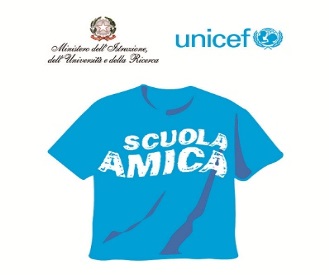 Al sito WEB della scuolaOggetto: adempimenti inizio a.s. 2015/2016Si comunica che tutto  il personale dovrà effettuare la presa di servizio martedì  01  settembre 2015.Acri  26/08/2015                                                                                                       Il Dirigente Scolastico                                                                                                     Prof. Giuseppe Straface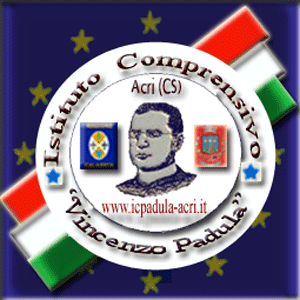 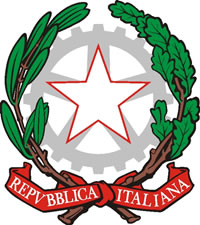 ISTITUTO COMPRENSIVO                   “V. Padula”Via M. Montessori – 87041  A C R I   (CS)Cod. fisc.: 98077710782– C. M. CSIC88300E                                   ACRI